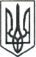 ЛЮБОТИНСЬКА МІСЬКА РАДА                                                                                   ХАРКІВСЬКА ОБЛАСТЬ                                                                                                             СЕСІЯ ___ СКЛИКАННЯРІШЕННЯПро продаж земельної ділянки гр. Сосницькому Віктору Михайловичу для будівництва та обслуговування будівель торгівлі 	Розглянувши заяву гр. гр. Сосницького Віктора Михайловича, який зареєстрований за адресою: ------ з проханням затвердити звіт про експертну грошову оцінку земельної ділянки, виконаний «Українська універсальна біржа» та продати земельну ділянку   по вул. Слобожанській, 30, м. Люботин,  керуючись ст. ст. 12, 127, 128 Земельного кодексу України, ст. 26 Закону України «Про місцеве самоврядування в Україні», Люботинська міська радаВ И Р І Ш И Л А :	 1. Затвердити звіт з експертної грошової оцінки земельної ділянки несільськогосподарського призначення загальною площею 0,0308 га, розташованої за адресою  Харківська обл., м. Люботин, вул. Слобожанська, 30, виконаний   «Українська універсальна біржа». 2. Продати гр. Сосницькому Віктору Михайловичу земельну ділянку (кадастровий номер 6311200000:26:033:0023) площею 0,0308 га категорії земель житлової та громадської забудови для будівництва та обслуговування будівель торгівлі, розташованої: вул. Слобожанська, 30, м. Люботин, Харківської обл. за ціну 42 593,00 коп. (сорок дві тисячі п’ятсот дев’яносто три  грн. 00 коп.) без урахування ПДВ, визначену у висновку оцінювача про вартість земельної ділянки.3.  Гр. Сосницькому В.М. укласти договір купівлі-продажу земельної ділянки та зареєструвати право власності на земельну ділянку в встановленому законом порядку;4. Територіальному органу із земельних ресурсів внести зміни в земельно-кадастрову документацію.5.  Контроль за виконанням даного рішення покласти на постійну депутатську комісію з питань містобудування, будівництва, земельних відносин та охорони природи.  Міський голова                                                                                               Леонід ЛАЗУРЕНКО__________________    №___________________                                    проєкт